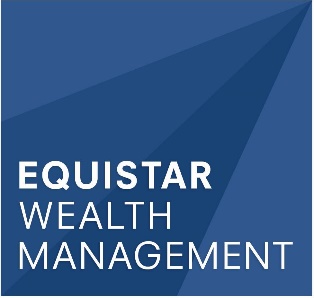 In Case of EmergencyThe purpose of this file is to have everything that you want your loved ones to have, organized all in one place, in case anything happens to you.  Use an accordion file or a three-ring binder to divide the data and documents into the following categories:Contacts & PasswordsPersonal RecordsFinancial InformationMedical InformationBusiness OwnershipFill in as much information as you have or is relevant to you and gather COPIES of documents, statements, etc.  Not everything will apply to you, leave it blank.  You may also think of some unique circumstances that are not listed, go ahead and add a page or even a whole category if needed.  Include any additional notes you would like your loved ones to have.  We have left this in an editable format so that you can make changes as needed.   Store this file in a safe place and TELL someone that you trust where to find it.  As a matter of fact, lets document that:On _________________________ (date) I told _________________________(name) that this file exists and where to find it.  This is not the place to keep your original will or life insurance policy.  Important or irreplaceable originals should be kept in a secure (preferably fire-proof) location.  There is a section to tell your loved ones where to find and how to access those originals.   Contacts & PasswordsFriends, family, trusted contacts to reach in case of emergency:Name ___________________________________	Phone _______________________________Name ___________________________________	Phone _______________________________Name ___________________________________	Phone _______________________________Name ___________________________________	Phone _______________________________Name ___________________________________	Phone _______________________________Name ___________________________________	Phone _______________________________Who has access to your home:Name ___________________________________	Phone _______________________________Name ___________________________________	Phone _______________________________Home Security:  Code______________________ 	Provider ______________________________Phone ___________________________________ 	Account # _____________________________Financial Advisor: _______________________________	Phone __________________________Accountant: ____________________________________	Phone __________________________Lawyer: ________________________________________	Phone __________________________Insurance Contact: ______________________________	Phone __________________________Other Contact: __________________________________	Phone __________________________Important passwords (password manager, phone, email, etc):________________________________________________________________________________________________________________________________________________________________________________________________________________________________________________________________________________________________________________________________________________________________________________________________________________________________________________________________________________________________________________________________________________________________________________Personal RecordsCopies of the following records:Vital Records:Birth Certificate and adoption recordsDrivers licensesSocial security cardsPassportsWedding certificates / divorce recordsMilitary documentsImmigration documentsDiplomas and transcriptsProperty Records:Real estate titlesCar titlesDeedsLeasesOther property ownership recordsHome inventoryHome insuranceAuto insurance Estate Planning RecordsWill Power of AttorneyTrustFuneral instructionsCemetery plotsInstructions to loved onesLocation and how to access original documents (code, key, safe deposit box, etc.).  ________________________________________________________________________________________________________________________________________________________________________________________________________________________________________________________________________________________________________________________________Financial InformationChecking and Savings Accounts: Can include copies of statementsBank ___________________________________	Account # _____________________________Bank ___________________________________	Account # _____________________________Bank ___________________________________	Account # _____________________________Safe Deposit Box:      Bank Name/Location _____________________________________________	Box # ___________________	Key Location ___________________________________________Credit Cards:  Can include front/back copies of card or statementsCard ___________________________________	Account # _____________________________Card ___________________________________	Account # _____________________________Card ___________________________________	Account # _____________________________Investment and Retirement Accounts: Can include copies of statementsCustodian ________________________________	Account # _____________________________Custodian ________________________________	Account # _____________________________Custodian ________________________________	Account # _____________________________Mortgage and Loans: Can include copies of statementsLender  __________________________________	Account # _____________________________Lender  __________________________________	Account # _____________________________Lender  __________________________________	Account # _____________________________Notes or Leases Payable/Receivable: Include copies of agreements/termsSocial Security: Number _______________ Monthly Benefit $ __________   Copy of award letterPension: Payor __________________ Monthly Benefit $ _______________    Survivor Benefit Y/NOther Benefits or Income: __________________________________________________________Utilities and Other Bill Pay Instructions: Include copies of statements with account numbers, account login, etc.Travel/Airline/Reward Cards: Include copies accounts, login, etc Medical InformationCopy of Medical Directives and Medical Power of AttorneyOrgan Donor:   Yes/NoPhysicians Contact Information:Doctor __________________________	Specialty______________	Phone _____________________Doctor __________________________	Specialty______________	Phone _____________________Doctor __________________________	Specialty______________	Phone _____________________Health Insurance:  Copy front/back insurance cardCarrier __________________________ Policy # __________________ Phone _________________Group Name _____________________	Primary Insured ____________________________Life Insurance:  Copies of policiesCarrier __________________________ Policy # __________________ Phone _________________Carrier __________________________ Policy # __________________ Phone _________________Disability Insurance:  Copies of policiesCarrier __________________________ Policy # __________________ Phone _________________Carrier __________________________ Policy # __________________ Phone _________________Medications, Prescriptions, Pharmacy:Medication _______________________ Dosage _____________ Pharmacy ___________________Medication _______________________ Dosage _____________ Pharmacy ___________________Medical History and Immunization Records:  Copies and/or notes________________________________________________________________________________________________________________________________________________________________Ongoing Medical Conditions and Treatments:  Copies and/or notes________________________________________________________________________________________________________________________________________________________________Business OwnershipImportant Business Contacts and Advisors:Name ____________________	Company __________________ 	Phone ____________________Name ____________________	Company __________________ 	Phone ____________________Name ____________________	Company __________________ 	Phone ____________________Name ____________________	Company __________________ 	Phone ____________________Name ____________________	Company __________________ 	Phone ____________________Name ____________________	Company __________________ 	Phone ____________________Business Ownership Description(s): ________________________________________________________________________________________________________________________________________________________________________________________________________________________________________________________________________________________________________________________________________________________________________________________________________________________________________________________________________________________________________________________________________________________________________________________________________________________________________________________________________________________________________________________________________________________________________________________________________________________________Business Records (Copies):Partnership agreementsArticles of incorporationBuy/sell agreementsStock certificatesTitles/deedsLease agreementsPatents and intellectual propertyLocation of original documents: ______________________________________________________